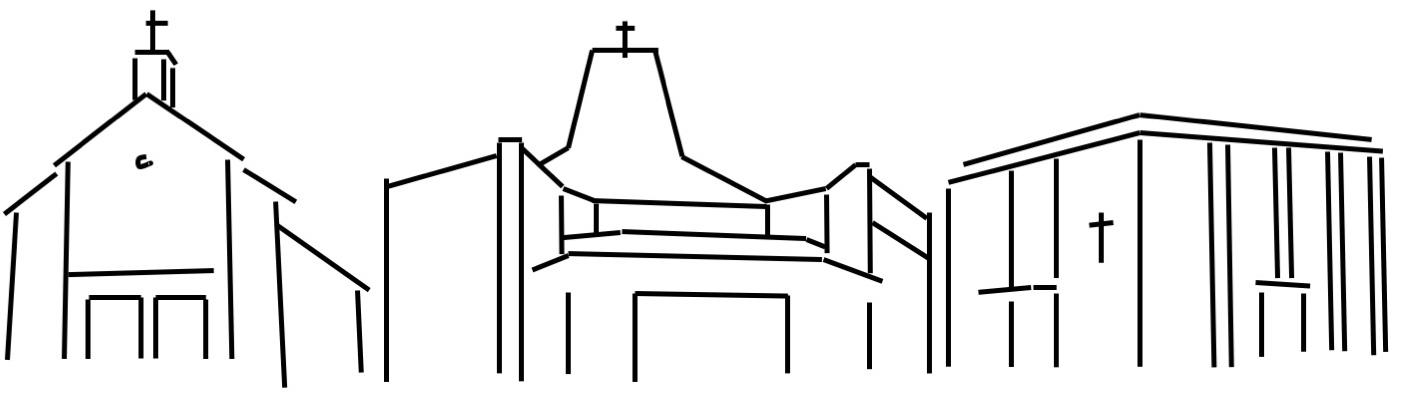 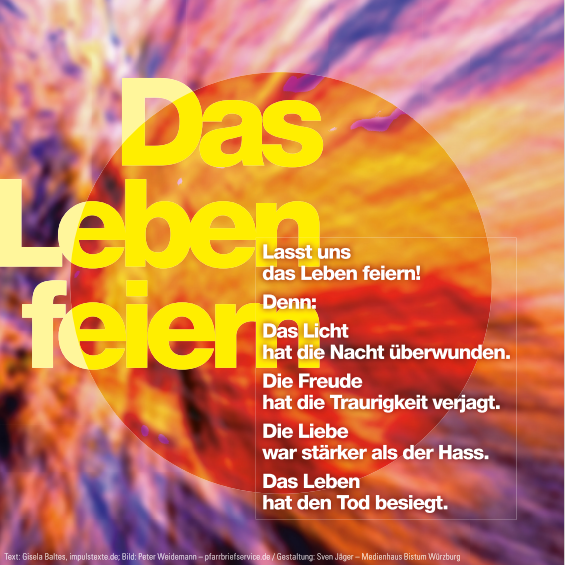 Sofern nicht anders angegeben, finden die Kollekten an den Wochenenden für die Pfarrgemeinde statt.Wir sagen DANKESCHÖN – an die vielen Helfer/-innen, die so schönen Palmzweige für unsere Gemeinde zu Palmsonntag gebastelt haben. Man sieht den Zweigen an,welch Freude die Helfer/-innen beim Binden hatten, denn es wurde viel gelacht und nette Gespräche sind dabeientstanden.Sicherlich werden für das nächste Jahr auch helfende Hände benötigt, merken Sie es sich gerne vor.Was würden wir generell ohne unsere fleißigen Helfer machen? An dieser Stelle bedanken wir uns bei ALLEN Helfer/-innen, die uns in der Karwoche und in der Osterzeit unterstützt haben und weiterhin unterstützen. Diese Hilfe ist nicht selbstverständlich, aber mit Ihnen an unserer Seite können wir vieles ermöglichen – Das wissen wir sehr zu schätzen! Beichtgelegenheit:Bitte wenden Sie sich an Pfarrer Drabik, Pater Alex oder das Pfarrbüro.Tauftermine:Für die Tauftermine nehmen Sie bitte Kontakt mit Pfarrer Drabik oder dem Pfarrbüro auf.Öffnungszeiten des Pfarrbüros St. Bernward:ÜPE-Team Braunschweig
für die Pfarreien St. Bernward und Hl. Geist:
Kontoverbindung:IBAN DE25 2505 0000 0002 8464 00Pfarrmitteilungen der Kath. Pfarrei St. Bernward Braunschweig
28. März - 14. April 2024Kath. Pfarrei St. Bernward BraunschweigSt. Hedwig RüningenSt. Bernward HeidbergSt. Heinricht Südstadt05/2024Pfarr – Info28.03 bis 14.04Donnerstag,28. März 2024 [Gründonnerstag]19:00 UhrHl. Messe in St. Bernward+ Johannes SaneckiFreitag,29. März 2024 [Karfreitag]11:00 UhrKreuzwegandacht Kinderkreuzweg in St. Bernward15:00 UhrKarfreitagsliturgie in St. BernwardSamstag,30. März 2024 [Karsamstag]Kollekte:Projekt St. Bernward20:30 UhrOsternacht in St. BernwardSonntag,31. März 2024 [Ostersonntag]Kollekte:Projekt St. Bernward09:30 UhrHl. Messe in St. Hedwig+ Karl Pichen11:00 UhrHl. Messe, anschl. Ostereiersuche in St. Heinrichfür: Sofia Linea Piechachtzek zum 2. GeburtstagMontag,01. April 2024 [Ostermontag]11:00 UhrHl. Messe in St. BernwardDienstag,02. April 2024 [Dienstag der Osteroktav]18:00 UhrKeine Messe in St. Hedwig!Freitag,05. April 2024 [Freitag der Osteroktav]15:00 UhrHl. Messe in St. Heinrich15:30 UhrRosenkranz in St. Heinrich16:00 UhrEuch. Anbetung bis 21 Uhr mit Beichtgelegenheit in St. HeinrichSamstag,06. April 2024 [Samstag der Osteroktav]Kollekte:Bonifatiuswerk der deutschen Katholiken11:30 UhrHl. Messe zur Diamantenhochzeit der Eheleute Ursula und Walter Palluch in St. Heinrich17:00 UhrHl. Messe in St. HedwigSonntag,07. April 2024 [2. Sonntag der Osterzeit]Kollekte:Bonifatiuswerk der deutschen Katholiken09:30 UhrWortgottesfeier mit Kommunionausteilung in St. Bernward11:00 UhrHl. Messe in St. HeinrichIn Gedanken zum Hl. Antonius von Frau Borsch; +Edmund Rymon-Lipinski zum 2.JahrestagDienstag,09. April 2024 [Dienstag der 2. Osterwoche]18:00 UhrHl. Messe in St. Hedwig++ Helene und Maria Pietsch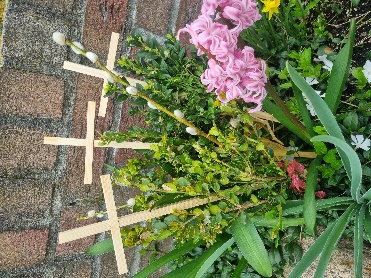 Freitag,12. April 2024 [Freitag der 2. Osterwoche]14:30 UhrRosenkranz in St. Heinrich15:00 UhrHl. Messe in St. HeinrichSamstag,13. April 2024 [Hl. Martin I.]17:00 UhrWortgottesfeier mit Kommunionausteilung in St. HedwigSonntag,14. April 2024 [3. Sonntag der Osterzeit]09:30 UhrHl. Messe in St. Bernward++Eltern Elisabeth und Josef Hylla, ++ Brüder Gerhard und Josef Hylla und ++ Ang., Robert Rathmann zum Jahrestag, ++ Eltern und Geschwister11:00 UhrHl. Messe mit Kinderkirche in St. HeinrichIn Gedanken zur Mutter Gottes von Frau Borsch; ++Eltern Peikert und Koloch, ++ Helmut, Gerhard, Irene und Gabriele Peikert; + Georg Niering